Негосударственное Образовательное УчреждениеУчебный Центр «Безопасность»НОУ Учебный центр «БЕЗОПАСНОСТЬ»111524 Москва, ул. Электродная д.13тел/факс 8(495) 368-01-80 E-mail: testalko@yandex.ruwww.testalko.ruС Б О Р Н И КМатериалов дляподготовкиспециалистов по проведениюПРЕДРЕЙСОВЫХ и ПОСЛЕРЕЙСОВЫХ МЕДИЦИНСКИХ ОСМОТРОВ ВОДИТЕЛЕЙ ТРАНСПОРТНЫХ СРЕДСТВ(Иллюстрации,  таблицы, схемы) Выпуск  второйМосква   2015г.Аннотация      Сборник представляет собой подборку документов, используемых при подготовке специалистов по проведению предрейсовых и послерейсовых  осмотров водителей транспортных средств, где с помощью наглядного материала доходчиво, кратко и схематично освещено содержание, выше заявленного осмотра.      Главная  задача предрейсовых и послерейсовых осмотров водителей транспортных средств, систематический контроль за состоянием здоровья и функциональным состоянием.         В сборнике представлены различные материалы, в том числе и законодательные, которые могут иметь интерес для специалистов, проводящих предрейсовые и послерейсовые   осмотры водителей транспортных средств.1 документ (выдержка из федерального закона)   Федеральный закон от 10.12.1995г. № 196 «О безопасности дорожного движения» последняя редакция 2014г. статья 23 п.3:    «Обязательные предрейсовые медицинские осмотры проводятся в течение всего времени работы лица в качестве водителя транспортного средства, за исключением водителей, управляющих транспортными средствами, выезжающими по вызову экстренных оперативных служб.   Обязательные послерейсовые медицинские осмотры проводятся в течение всего времени работы лица в качестве водителя транспортного средства, если такая работа связана с перевозками пассажиров или опасных грузов». Постановление Правительства РФ от 02.04.2012г. №280 «О лицензировании перевозок пассажиров автомобильным транспортом, оборудованным для перевозок более 8 человек.2 документ (выдержка из кодекса)Кодекс РФОб административных правонарушенияхПо состоянию на 01 октября 2013г.Статья 12.8. Управление транспортным средством водителем, находящимся в состоянии опьянения, передача управления транспортным средством лицу, находящемуся  в состоянии опьянения    1. Управление транспортным средством водителем, находящимся в состоянии опьянения – влечёт наложение административного штрафа в размере 30 000 рублей с лишением права управления транспортными средствами на срок от полутора до двух лет.Примечание. Употребление веществ, вызывающих алкогольное или наркотическое  опьянение, либо психотропных или иных вызывающих опьянение веществ запрещается. Ответственность наступает в случае установленного факта употребления вызывающих алкогольное опьянение веществ, который определяется наличием абсолютного этилового спирта в концентрации, превышающей возможную суммарную погрешность измерений, а именно 0,16 миллиграмма на один литр выдыхаемого воздуха, или в случае наличия наркотических средств или психотропных веществ в организме человека.   Это соответствует Европейской Конвенции о дорожном движении, ратифицированной Россией, требующей указания в законодательстве допустимого уровня алкоголя3 документ (выдержка из приказа)Приказ МЗ России от 15.12.2014 № 835н«Об утверждении Порядка проведения предсменных, предрейсовых и послесменных, послерейсовых медицинских осмотров»   Приказ обновил журнал проведения предрейсовых  осмотров водителей, введя, дополнительные графы (пол, дата рождения, визуальный осмотр и подпись водителя), что увеличивает работу для проводящих её. А также, редактирована запись, производимая в путевом листе в сторону её расширения. (подробнее в разделе «Путевой лист» стр. …)4 документДолжностные обязанности (примерные)   инспектора по проведению профилактических осмотров  водителей автомототранспортных средств, выдержки из КВАЛИФИКАЦИООНОГО СПРАВОЧНИКА «должностей руководителей, специалистов и других служащих предприятий автомобильного транспорта 2001г.» (МИНТРАНС, МИНТРУДА, ЦК профсоюзов работников АТ и ДХ)   Проводит профилактические осмотры водителей автомототранспортных средств (измерение температуры тела, артериального давления, пульса, определение реакции на наличие алкоголя в выдыхаемом воздухе). Принимает участие в расследовании дорожно-транспортных происшествий. Проводит анализ эффективности профилактических осмотров водителей. Принимает решение о допуске водителей к работе. Проставляет соответствующие отметки в путевых листах. Ведет учет результатов профилактических осмотров  водителей автомототранспортных средств. Оформляет в установленном порядке направления в лечебные учреждения для медицинского освидетельствования водителей автомототранспортных средств. Информирует руководителя предприятия о результатах профилактических осмотров.   Должен знать: положения, инструкции и другие руководящие материалы по проведению профилактических осмотров, расследований дорожно-транспортных происшествий, анализа происшествий, анализа и учета эффективности профилактических осмотров водителей автомототранспортных средств; порядок и правила обращения с инструментарием, предназначенным для измерения артериального давления, пульса, температуры тела, определения реакции на наличие алкоголя в выдыхаемом воздухе; методы проведения профилактических осмотров водителей автомототранспортных средств; правила внутреннего распорядка; основы научной организации труда; правила и нормы охраны труда, техники безопасности, производственной санитарии и противопожарной защиты.Требования к квалификации по разрядам оплаты.   Общее среднее образование и специальная подготовка по установленной программе.4 разряд – при выполнении должностных обязанностей инспектора;5 разряд – при выполнении должностных обязанностей старшего инспектора.5 документ (выдержка из приказа)приказ МЗ СССР от 29 сентября . № 555Приложение № 9   ИНСТРУКЦИЯ о проведении предрейсовых медицинских осмотров водителей автотранспортных средств.     1. Предрейсовые медицинские осмотры водителей проводятся медицинским персоналом здравпунктов, организуемых при автопредприятиях и входящих в состав поликлиник (амбулаторий) на правах их структурных подразделений, содержащихся на хозрасчете или   за счет специальных средств;медицинским персоналом на хозрасчетной основе по договорам предприятий с учреждениями здравоохранения о предоставлении сверх установленных норм медицинской помощи; инспекторами по проведению профилактических осмотров водителей автотранспортных средств (письмо Государственного комитета ССОР по труду и социальным вопросам № 495-БГ от 18.02.88г.).   При подготовке инспекторов необходимо руководствоваться программой, предусмотренной совместным циркулярным письмом Минздрава СССР и МВД СССР «Об организации осмотров водителей автохозяйств» № 06-14/29-14 от 03.08.88г.   2. Средние медицинские работники и инспектора осуществляют контроль за состоянием здоровья водителей перед выездом на линию и участвуют в проведении анализа дорожно-транспортных происшествий с целью выявления причин, зависящих от состояния здоровья водителей. Они работают в тесном контакте с работниками службы безопасности движения, отдела эксплуатации и отдела кадров автопредприятия.   3. При предрейсовых осмотрах проводится:-   сбор анамнеза;-   измерение температуры тела (по показаниям);-   измерение артериального давления (по показаниям);-   определение пульса;-   реакция на наличие алкоголя в выдыхаемом воздухе с  одним из принятых методов.После осмотра на путевых листах водителей ставится штамп – «допущен к рейсу» и подпись медицинского работника.Штамп не ставится при:а) выявлении признаков временной нетрудоспособности;б) положительной пробе на алкоголь в выдыхаемом воздухе.   При утрате трудоспособности  медицинский работник (администрация предприятия) дает водителю направление на прием к врачу.Водителю, который признан врачом трудоспособным, в направлении делается отметка о времени его пребывания на приеме.В случаях проведения предрейсового осмотра водителя в часы, когда нет врачебного приема, водителю, признанному нетрудоспособным медицинским работником выдается справка с указанием времени освобождения от работы и кратких данных о характере  заболевания (травмы) и предлагается посетить врача на следующий день. При положительной пробе на алкоголь водитель направляется к дежурному диспетчеру, а в дальнейшем может быть направлен в лечебно профилактическое   учреждение для экспертного врачебного заключения о наличии алкогольного опьянения. 6 документСХЕМА предрейсового осмотра водителей автотранспорта(осмотр1-го водителя около 3-х  минут)Таблица № 017 документТехническое обслуживание, дезинфекция и стерилизация алкотестеров и мундштуковА. Ежедневное техническое обслуживание заключается в осмотре алкотестера и дезинфекции его поверхностей и производится оператором.   Дезинфекцию алкотестера проводят протиранием салфеткой, смоченной смесью 3% раствора перекиси водорода и 0,5% раствора моющего средства (по ОСТ 42-21-2-85). Салфетка должна быть отжата. Протираемая поверхность должна находиться снизу. Б. При повторном использовании мундштуков их гигиеническая обработка производится следующим образом:   Перед стерилизацией мундштуки должны пройти предстерилизационную очистку от белковых, жировых и механических загрязнений.   1. Способ для мундштуков из нетермоустойчивого полиcтерола. Обработка мундштуков состоит в их промывании проточной водой и затем замачиваются при полном погружении в моющий раствор в раковине (или в ванне) по ОСТ 42-21-2-85 в:- 3% раствор хлорамина Б в воде (3г. порошка на 100 мл воды) выдержать в течении 1 часа периодически перемешивая;- 1,7% раствор перекиси водорода (пергидроль) в воде;- 0,5% раствор СМС (синтетическое моющее средство) в воде (0,5 г. СМС на 100 мл). (Замачивание в 1% -ном растворе дезоксона-1 при комнатной температуре в течение 45-50 минут с последующей просушкой).   В случае применения пергидроля в твёрдом виде (таблетки) для приготовления раствора взять 17гр. и растворить в 1л. воды; при использовании 3% водного раствора – на каждые 12 мл 3% раствора добавить 13 мл воды.   Растворы перекиси водорода и СМС смешать.   Извлечь мундштуки из раствора, дать стечь остаткам раствора, промыть под проточной тёплой водой, сушить мундштуки на воздухе (или сжатым воздухом) до полного удаления дезинфицирующих растворов.   Указанные растворы использовать однократно.2. Способ для мундштуков из термоустойчивого полиэтилена.  Мундштуки после их мытья кипятят в течение 10-20 минут. При кипячении мундштуки не должны соприкасаться с раскалённым дном и стенками сосуда. Это достигается либо использованием электрического стерилизатора с сетчатым поддоном, либо помещением мундштуков при кипячении в матерчатый мешок.    Сразу после кипячения мундштуки следует вынуть из кипятка и подвергнуть сушке и охлаждению. Возможно, термостойкие мундштуки стерилизовать так же, как и нетермостойкие (см. выше)Хранение мундштуков осуществляется в коробках (например, типа КСК) или в закрытых емкостях из пластмассы или стекла.Не допускается повторное применение использованных мундштуков без предварительной обработки.8 документСтепени   ОПЬЯНЕНИЯ ЧЕЛОВЕКАСтепени опьянения в зависимости от наличия промилле в организме (информация из публикации по наркологии)От 0,5 ‰ до 0,9 ‰ слабое опьянениеОт 1,0 ‰ до 1,9 ‰ опьянение средней степени От 2,0 ‰ до 2,9 ‰ сильное опьянение От 3,0 ‰ до 3,9 ‰ острое отравление алкоголемСвыше 5,0 ‰ смертельно опасноКлинические проявления алкогольного опьянения в зависимости от концентрации алкоголя в крови (информация из публикации по наркологии)Таблица № 02 9 документ                     ПРИ СОСТАВЛЕНИИ ПРОТОКОЛА ВОЗМОЖНЫ СЛЕДУЮЩИЕ ЗАКЛЮЧЕНИЯ:1. Установлен факт потребления алкоголя определяется наличием положительной пробы на алкоголь, не менее 2-х раз с интервалом 20-30 минут2.    Алкогольное опьянение (клинические проявления); 3.    Наркотическое опьянение (наличие клинических признаков опьянения и обнаружение в биологической среде наркотического вещества экспресс-тестами;10 документВ КАКИХ СЛУЧАЯХ НЕ СТАВИТСЯ ШТАМП ДОСТАТОЧНЫЕ критерии для основания не ставить штамп в путевой лист о допуске водителя транспортного средства к управлению ТС:I. Жалобы на плохое самочувствие: общая слабость, выраженную головную, зубную, ушную боль, острое глазное заболевание, боли в груди, животе.II. Наличие признаков нетрудоспособности острых и\или обострения хронических (АД ниже чем 90\60 мм. рт ст или выше, чем 140\90 мм. рт ст.; температура тела, ниже чем 35 С или выше, чем 37,2; пульс ниже 50 или выше 85 ударов в минуту.III. Положительная проба на алкоголь, не менее 2-х раз с интервалом 20 мин.; обнаружение в биологической среде наркотического вещества экспресс-тестами;IV. Критерии достаточные для основания полагать, что водитель находится в состоянии опьянения:1) ЗАПАХ АЛКОГОЛЯ ИЗО РТА2) НЕУСТОЙЧИВОСТЬ ПОЗЫ3) НАРУШЕНИЕ РЕЧИ4) ВЫРАЖЕННОЕ ДРОЖАНИЕ ПАЛЬЦЕВ РУК5) РЕЗКОЕ ИЗМЕНЕНИЕ ОКРАСКИ КОЖНЫХ ПОКРОВОВ ЛИЦА               6) ПОВЕДЕНИЕ, НЕ СООТВЕТСТВУЮЩЕЕ ОБСТАНОВКЕ 11 документ СПИСОК ЗАПРЕЩЕННЫХ ПРЕПАРАТОВ,которые нельзя употреблять водителям ТС (информация из публикации по наркологии)12 документЭндогенный алкоголь  образуется внутри организма человека, в клетках небольшое количество, больше в просвете толстого кишечника в результате деятельности микрофлоры кишечника. Средняя величина здорового, трезвого человека около 0,02 ‰, но эта величина весьма вариабельна и может достигать и 0,1 ‰ и даже 0,2 ‰, правда, в редких случаях (это у лиц с серьёзными дрожжевыми инфекциями, либо имеющих генетический полиморфизм метаболизма алкоголя).  Обычно, эндогенный алкоголь не влияет на алкометрию т.к., нулевой порог устанавливаемый в алкотестере выше 0,02 ‰. У лиц с хроническими заболеваниями (диабет, астма, гепатит и пр.), в состоянии декомпенсации основного заболевания, возможно определить 0,3 – 0,5 ‰, если вы столкнулись с такой ситуацией во время осмотра – водителя направляют к врачу.  В плановом порядке необходимо определить, соответствует ли здоровье водителя его профессии, если соответствует, то необходимо ему запастись медсправкой о наличии повышенного содержания эндогенного алкоголя.        О нулевых показаниях технических средств, предназначенных для выявления алкоголя в выдыхаемом воздухе. В техническом регламенте, как правило, указано, что прибор содержание алкоголя меньше 0,02 мг/л на дисплей выводится нулевой.      13 документФиксированный алкоголь, алкоголь на слизистой полости рта, может там быть, как из-за приёма алкоголя, так и из-за приёма пищевых продуктов. Определяемые промилле не связанные с употреблением алкоголя (с целью выпивки) это любые настойки лекарственные употребляемые, как самостоятельно, так и по назначению врача, дают 0,1 ‰, квас 0,2-0,6  ‰, некоторые соки до 0,4 ‰, кондитерские изделия до 0,3 ‰,  старый кефир, йогурт, кумыс 0,2 ‰ и др.   Стоматологические проблемы: множественное поражение зубов (кариес), стоматиты (язвочки в полости рта), катаральные очаги в полости рта и носоглотки, так же могут  сопровождаться наличием промилле.   В целях недопущения ошибок, вызываемых изложенными выше причинами, следует соблюдать следующие правила:помещение перед проведением исследования должно быть хорошо проветрено;проведение исследования не допускается при наличии запахов спирта, эфира, бензина, ацетона, одеколона и других летучих горючих веществ от одежды, рук, лица обследуемого; до начала исследования запахи должны быть устранены (наличие летучих горючих веществ в окружающей атмосфере может быть оценено с помощью тех же методов и устройств, которые применяются для анализа выдыхаемого воздуха);Таблица № 3 иллюстрация к 13 документу  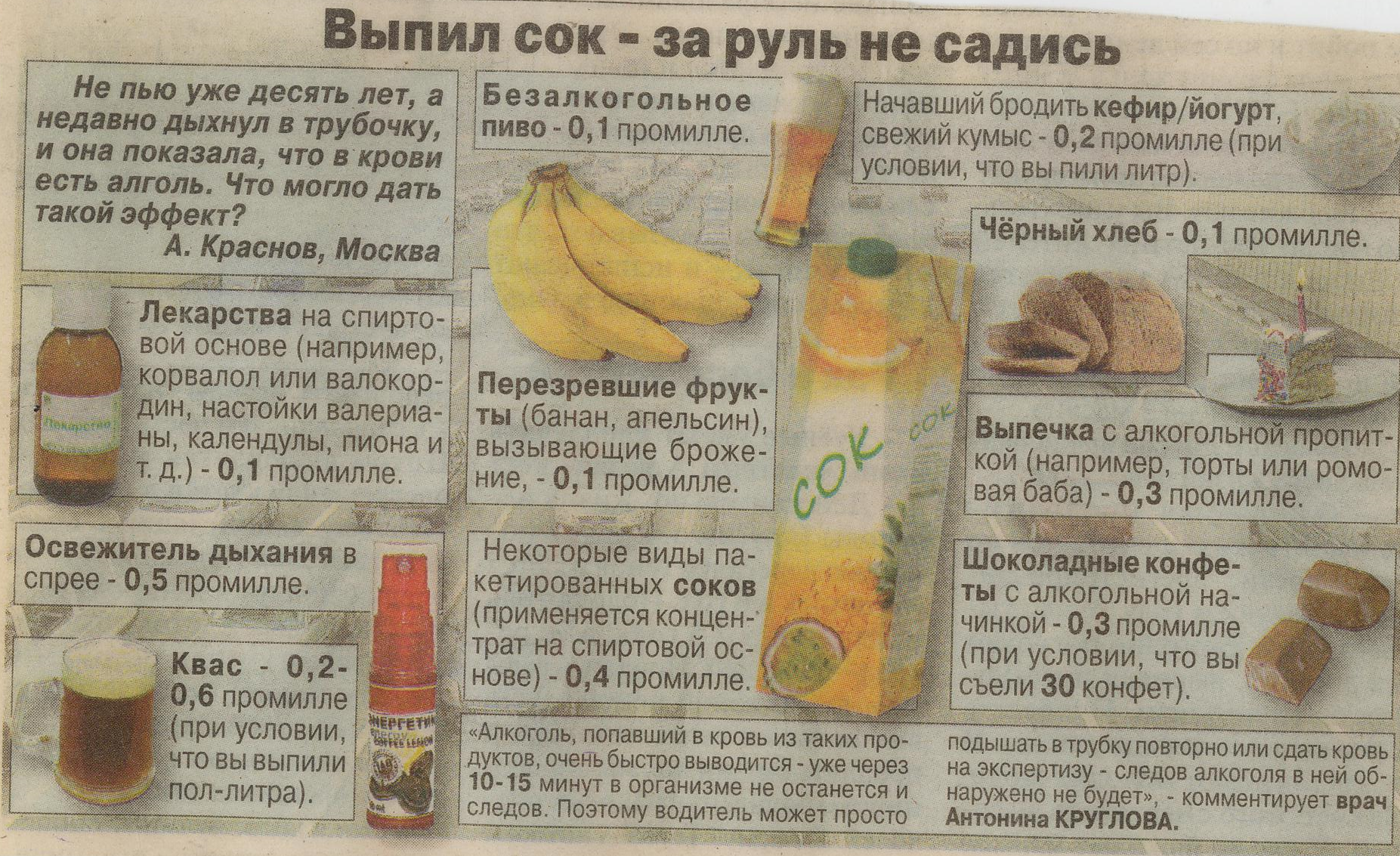 14 документВНЕШНИЕ ПРИЗНАКИ НАРКОТИЧЕСКОГО ОПЬЯНЕНИЯ:- НЕЕСТЕСТВЕННО РАСШИРЕННЫЕ ИЛИ СУЖЕННЫЕ ЗРАЧКИ  ПОКРАСНЕВШИЕ ИЛИ МУТНЫЕ ГЛАЗА,- ЗАМЕДЛЕННАЯ НЕВНЯТНАЯ РЕЧЬ- СОСТОЯНИЕ ОПЬЯНЕНИЯ БЕЗ НАЛИЧИЯ ЗАПАХА АЛКОГОЛЯ- ПЛОХАЯ КООРДИНАЦИЯ ДВИЖЕНИЙ- ЗАТОРМОЖЕННОСТЬ, «ПОГРУЖЕННОСТЬ В СЕБЯ» ИЛИ СУПЕРАКТИВНОСТЬДОМАШНИЕ ПРИЗНАКИ НАРКОТИЧЕСКОГО ОПЬЯНЕНИЯ- ест много сладкого;- пьёт много воды;- кожа становится бледной, изможденной, повреждения на коже долго не заживают;- скрывает новые интересы от близких;- стремится уединиться, как будто что-то утаивает;- из дома пропадают деньги и вещи;- замолкает во время разговора по телефону, как только в комнату входят другие люди;- скрывает новых знакомых от близких людей;- появляются следы уколов на руках, в паху, ногах, подмышками, вены становятся более плотными и синими;- становится раздражительным, неконтактнымВНЕШНИЕ ПРИЗНАКИ ВЕЩЕСТВ, КОТОРЫЕ МОГУТ БЫТЬ НАРКОТИЧЕСКИМИ:- ПОРОШКИ ИЛИ КРИСТАЛИЧЕСКИЕ ВЕЩЕСТВА БЕЛОГО ИЛИ КОРИЧНЕВЫХ      ЦВЕТОВ- СУХИЕ ТРАВЯНЫЕ СМЕСИ В САМОДЕЛЬНОЙ УПАКОВКЕ- СМОЛИСТЫЕ ВЕЩЕСТВА, СФОРМИРОВАННЫЕ В ВИДЕ СПРЕССОВАННЫХ  ШАРИКОВ, ПЛАСТИНОК И Т.П.- ТАБЛЕТКИ И КАПСУЛЫ НЕОБЫЧНЫХ ФОРМ И РАСЦВЕТОК, БЕЗ УПАКОВКИ- НЕБОЛЬШИЕ КВАДРАТИКИ ПРОПИТАННЫЕ РАСТВОРОМ ТКАНИ ИЛИ БУМАГИ15 документСроки определения наличия паров алкоголя в выдыхаемом воздухе в зависимости от количества и вида употребляемого напитка      Таблица № 4Алкоголь в организме через 30-60 минут после приёмаКонцентрации алкоголя в крови водителя, предельное  наличие промилле определяемое  законами ряда стран ‰0,3 промилле соответствует – 30 мл 40% водки  =100-120 мл сухого вина =50-60 мл креплёного вина; пик через 30-60 мин после употребления и в течение ближайших 30-60 минтаблица пересчёта16 документПОЛОСКИ иммунохроматографические   Диагностические полоски  предназначены для быстрого одностадийного in vitro качественного определения кокаина, марихуаны, морфина и/или их метаболитов в моче человека, для выявления факта употребления указанных веществ. Полоска не может использоваться для определения степени наркотического опьянения или количественного определения уровня наркотика в моче.   Получение результата обеспечивается конкурентными взаимодействиями в процессе иммунологической реакции и образования комплекса антиген-антитело.   Полоски имеют достаточно высокую чувствительность определения (минимально определяемая концентрация):Кокаина или его метаболитов 300 нг/мл       Марихуаны или ее метаболитов 50 нг/млМорфина или его метаболитов 300 нг/мл   При наличии  в анализируемом образце мочи определяемого данной полоской вещества в концентрации выше уровня чувствительности полоски выявляется одна линия розово-красного цвета в тестовой зоне. Выявление двух параллельных линий розово-красного цвета свидетельствует о том, что в исследуемом образце мочи отсутствует искомое вещество и/или его метаболиты, либо их концентрация ниже порога чувствительности.   Каждая полоска индивидуально герметично упакована в пакет из ламинированной алюминиевой фольги с осушителем. Диагностика не вызывает каких-либо затруднений. Реакции как положительные, так и отрицательные,  четкие, легко подвергаются оценке. Время диагностики не превышает 10 минут. Полоски для определения в моче  кокаина, марихуаны, морфина или их метаболитов являются высоко специфичными  и удобны для применения в медицинских и немедицинских учреждениях. Результаты исследования мочи, проведенные с их помощью, достаточно четкие и легко подвергаются оценке и интерпретации.    Инструкции по применению каждого из видов полосок подробно содержат описание методики их применения.   Полоски соответствуют современным требованиям наркологической практики и рекомендуются для широкого использования при наркологическом контроле для выявления наркотических веществ в моче.17 документЭКСПОНЕНТАВОДКА 40% -250,0  -ДО 8-9,5 ЧАСОВГрафическое отображение роста промилле в организме человека после приёма 250 мл водки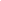 18 документСодержание журнала проведения предсменных, предрейсовых и послесменных,  послерейсовых медицинских осмотров19 документСодержание журнала регистрации водителей, отстранённых от управления транспортным средством:фамилия, имя, отчество (водителя)	ВозрастДолжность, место работыпричина направления на обследованиекем направлендата и время проведения контроля трезвостизаключениепринятые мерыфамилия, имя, отчество (медицинского работника )20 документПутевой лист заполняется в соответствии с требованием приказа Минтранспорта РФ № 152 от 18.09.2008г. «об утверждении обязательных реквизитов и порядка заполнения путевых листов» п.16 Дата и время проведения предрейсового и послерейсового медицинского осмотра водителя проставляются медицинским работником. Проводившим соответствующий осмотр, и заверяются его штампом и подписью с указанием фамилии, имени и отчества.Штампсодержание и форма штампа1 «Прошёл предрейсовый медицинский осмотр, к исполнению трудовых обязанностей допущен»  2 дата3 точное время прохождения осмотра4 фамилия, имя, отчество, проводившего осмотр5 подпись проводившего осмотрФорма, т.е. размеры штампа, должны соответствовать «путевому листу», куда  он и ставится.По результатам прохождения послерейсового медицинского осмотраНа  путевых листах ставится штамп: «Прошёл предрейсовый медицинский осмотр, к исполнению трудовых обязанностей допущен» или « Прошёл послерейсовый медицинский осмотр»  и подпись медработника проводившего осмотр.   В случае выявления медицинским работником по результатам осмотра состояний и заболеваний, препятствующих выполнению трудовых обязанностей,  в том числе алкогольного, наркотического или иного токсического опьянения и остаточных явлений такого опьянения, работнику выдаётся справка для предъявления в соответствующую медицинскую организацию. В справке указывается порядковый номер, дата (число, месяц, год) и время (часы, минуты) проведения предрейсового или послерейсового медицинского осмотра, цель направления, предварительный диагноз, объём оказанной медицинской помощи, подпись медицинского работника, выдавшего справку, с расшифровкой подписи.21 документАЛКОТЕСТЕР-АЛКОМЕТР  По типу использования  алкотестеры подразделяются на:персональные – предназначены, в основном, для самоконтроля  водителей.профессиональные – позволяют проводить большое количество измерений в день и используются на предприятиях при проведении предрейсовых и послерейсовых осмотров и снабжены всеми необходимыми разрешающими документами:- Сертификат соответствия или Сертификат безопасности говорит о том, что данное изделие безопасно для человека, а также то, что этот прибор не создает электромагнитных помех для окружающей техники.- Регистрационное удостоверение Федеральной службы по надзору в сфере здравоохранения (если прибор медицинского назначения);- Сертификат или Свидетельство об утверждении типа средства измерений;- Свидетельство о метрологической поверке. Необходимо в зависимости от типа прибора.По индикации результата выдыхаемого воздуха алкотестеры бывают пороговые и цифровые. Пороговый алкотестер показывает (загораются диоды) наличие или отсутствие паров этанола в выдыхаемом воздухе.Цифровой алкотестер показывает количество промиллей или же концентрацию паров этанола на дисплее. В настоящее время, согласно Приказу №835 от 15.12.2014г. Минздрава РФ проведение предрейсовых медосмотров должно проводится с использованием только алкотестеров с цифровой индикацией результатов осмотров на наличие алкоголя!  По способу обнаружения паров алкоголя различаются алкотестеры:- с полупроводниковым сенсором;- с электрохимическим сенсором (отличаются гораздо большей  точностью и стабильностью);- фотометрические (точность таких приборов не падает со временем).Мундштуки   Проба выдыхаемого воздуха вводится в камеру с чувствительным датчиком через сменный стерильный мундштук, установленный во входное отверстие измерительной камеры. Не допускается повторное применение использованных мундштуков без предварительной обработки.   Раствор для дезинфекции готовится согласно руководству по эксплуатации.Калибровка алкотестера   В зависимости от модели, по прошествии определённого промежутка времени алкотестеры должны проходить процесс калибровки - настройки сенсора. Калибровка проводится на специальных приборах – генераторах спирто-воздушных смесей. Проводят ее обычно в специализированных  сервис-центрах, которые должны обладать соответствующей лицензией на проводимые работы.    На рынке РФ присутствуют  алкотестеры как импортные так и  отечественного производства. Среди отечественных алкотестеров  достойное место занимает алкотестер, выпускаемые научно-производственной фирмы «Мета» - «Алкотестер-01». Прибор можно использовать без подзарядки 8 час.  и  проводить – более 100 тестов за день. Этот алкотестер позволяет получать довольно точный результат, погрешность определения паров этанола в выдыхаемом воздухе составляет 20%.    Данный прибор предназначен для обнаружения паров алкоголя в выдыхаемом воздухе при контроле трезвости водителей транспортных средств и в других необходимых случаях для выявления лиц, подозреваемых в употреблении алкогольных напитков. Прибор применяется при проведении предрейсового и послерейсового контроля инспекторами и медицинскими работниками транспортных предприятий, а также сотрудниками ГИБДД для установления факта употребления алкоголя в соответствии с правилами дорожного движения.22 документ  Положение о рабочем времени и времени отдыха водителя   Нормальная  продолжительность рабочего времен водителей не может превышать 40 часов в неделю.   Для водителей, работающих на пятидневной неделе с двумя выходными днями, продолжительность ежедневной работы не может превышать  8 часов, а для работающих на шестидневной рабочей неделе с одним выходным днём – 7 часов.   Если пребывание водителя в автомобиле предусматривается продолжительностью более 12 часов, в рейс направляются два водителя.   Водителям автобусов, работающим на пассажирских линиях может устанавливаться рабочий день с разделением смены на две части при условии, что водитель будет возвращаться к месту дислокации до начала разрыва смены не позже, чем через 4 часа после начала работы. При этом продолжительность перерыва должна быть не менее 2-х часов без учёта времени на отдых и питание. Время перерыва между двумя частями смены в рабочее время не включается.    После первых 3 часов непрерывного управления автомобилем предусматривается остановка для кратковременного отдыха водителя не 15 минут, затем остановки через каждые 2 часа.   Водителям предоставляется перерыв для отдыха и питания продолжительностью не 2-х часов, как правило, в середине рабочей смены, но не позднее, как правило, чем через 4 часа после начала работы.23 документКто может проводить предрейсовые осмотры?   Согласно приказа Министерства здравоохранения и медицинской промышленности РФ № 90 от 14.03.96г.  приказа Минздрава СССР № 555 от 29.09.1989г. (приложение №№1,2 до п.11), примечание к Приложениям №№ 1 2, Приложения №№ 3,4,5,6 и 8 считаются недействительными. Соответственно, Приложение 2 с п.12 по 13.14 и Приложение № 9 остаются действующими.   Приложение № 9 «инструкция о проведении предрейсовых медицинских осмотров водителей автотранспортных средств» в п.1 входит в противоречие с постановлением Правительства РФ от 04.07.2002г. № 499 и приказом Минздрава РФ № 238 от 26.07.03г. в части лицензирования медицинских услуг по проведению предрейсовых медицинских осмотров водителей автотранспортных средств.   Таким образом, предрейсовые осмотры может проводить как сертифицированный медработник, так и сертифицированный инспектор.  Однако, Минздрав  утверждает, что только сертифицированные медработники. Существующее противоречие пока не устранено.24 документКак часто надо проходить обучение?Приказ МЗ РФ от 03.08.2012г № 66н «Об утверждении порядка и сроков совершенствования медицинскими работниками и формацевтическими работниками профессиональных знаний и навыков путем обучения по дополнительным профессиональным образовательным программам в образовательных и научных организациях»: п.4-… не реже одного раза в 5 лет в течение всей трудовой деятельности.Кто может обучать по предрейсовым осмотрам?Право на ведение образовательной деятельности закреплено Федеральным законом «Об образовании в Российской федерации» за образовательным учреждением с момента выдачи ему Лицензии.        25 документМожно ли осматривать сотрудников других специальностей на определение нетрезвого состояния, в предрейсовом кабинете?Определение нетрезвого состояния у водителей регламентировано ФЗ № 196 от 10.12.95г «О безопасности дорожного движения»; методическими рекомендациями «Организация и порядок проведения предрейсовых медицинских осмотров водителей автотранспортных средств» Минздрав и Минтранс 2002г.;  приложением № 9   к приказу МЗ СССР от 29 сентября 1989 г. № 555 (ИНСТРУКЦИЯ о проведении предрейсовых медицинских осмотров водителей автотранспортных средств) и др.  Определение нетрезвого состояния у сотрудников других специальностей декларировано приказом  МЗ России от 15.12.2014 № 835н «Об утверждении Порядка проведения предсменных, предрейсовых и послесменных, послерейсовых медицинских осмотров», согласно, которому требуется проводить осмотры в отношении отдельных категорий работников (перечень их, в статье № 213 Трудового кодекса РФ).   согласно ст. 76 Трудового кодекса отстранение от работы сотрудника, появившегося на работе в состоянии алкогольного, наркотического или иного токсического опьянения, не только право работодателя, но и его обязанность. При этом работника отстраняют от работы до тех пор, пока не будут устранены все обстоятельства, явившиеся основанием для его отстранения (ч. 2 ст. 76 ТК РФ).   Однако нормативной базы, т.е. каковы количественные показатели  для решения, что данный работник нетрезвый нет.   Эта процедура возможна, в условиях медицинского освидетельствования на состояние опьянения, чем и занимаются наркодиспансеры  или медицинские учреждения, имеющие лицензию на эту услугу.    Возможно, определить нетрезвое состояние у работника комиссионно, т.е. не менее трёх человек.26  документ Кабинет по предрейсовому медицинскому осмотру водителей транспортных средств.Кабинет должен состоять из двух помещений:а) комната для проведения осмотра,б) комната для отбора биологических проб,в) необходим доступ в туалет,г) кладовка для хозинвентаряд) телефонОборудование кабинета: мебель, приборы, инструменты, материалы.27  документ  таблица № 5  определение в РФ опьянения28 документНОУ Учебный центр «Безопасность»:111524 Москва, ул. Электродная 13         Тел. 8 (495) 368-01-80 (моб. 8-962-903-38-23)  (сайт) http:// testalko.ru/  E-mail: testalko@yandex. ru  - Обучаем: «Современные методы проведения предрейсовых медицинских  осмотров водителей (машинистов). (Лицензия департамента образования правительства г.Москвы.) Обучение очное, заочное. По окончании учёбы предоставление сертификата о дополнительном профессиональном образовании.- Заключаем договоры по проведению предрейсовых медицинских осмотров; Лицензия на медицинскую деятельность Минздравсоцразвития РФ. - Предлагаем, отечественные  и импортные алкотестеры - определения алкоголя в выдыхаемом воздухе с последующим обслуживанием, ремонтом; приборы внесены в государственный реестр медицинских изделий. Гарантия. Калибровка в день обращения. Предлагаем печатную продукцию по безопасности дорожного движения, методическую литературу по предрейсовым осмотрам водителей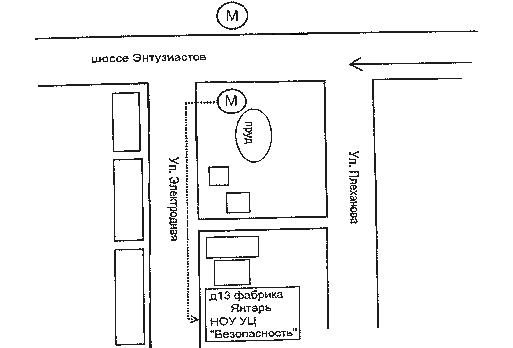 НОУ Учебный центр «БЕЗОПАСНОСТЬ». 111524, Москва ул. Электродная, д. 13  местный телефон - 362, режим работы с 09-00 до 17-00, будни.тел/факс 8(495) 368-01-80 E-mail: testalko@yandex.ruwww.testalko.ru№ ОГЛАВЛЕНИЕстр.1ФЗ «О безопасности дорожного движения» ФЗ-1962-32Кодекс РФ «Об административных правонарушениях» по состоянию на 01 октября 2013г33Приказ МЗ России от 15.12.2014 № 835н34Должностные обязанности инспектора по проведению предрейсовых осмотров3-45Приложение № 9   к приказу МЗ СССР от 29.09. . № 555      4-56Схема предрейсового осмотра67 Тех. обслуживание, дезинфекция и стерилизация  мундштуков   6-78Определение опьянения у человека                                              7-89Протокольные заключения810Критерии опьянения  8-911Какие лекарства нельзя принимать за рулём912Эндогенный алкоголь1013Фиксированный алкоголь10-1114Наркотическое опьянение11-1215Сроки определения наличия паров алкоголя в выдыхаемом воздухе         12-1316ПОЛОСКИ иммунохроматографические1317Графическая динамика алкокинеза1418Журнал предрейсовых медицинских осмотров1419Журнал регистрации водителей, отстранённых от управления транспортным средством1420Путевой лист, штамп1521Главное  об алкотестере15-1722Положение о рабочем времени и времени отдыха водителя1723Кто может проводить предрейсовый осмотр1724Как часто надо проходить обучение1825Можно ли определить состояние опьянения у не водителей?1826Оборудование кабинета по предрейсовому осмотру18-1927Определение нетрезвости в РФ2028Об учебном центре «Безопасность»21-22ДОПУЩЕН ставится отметка в путевой листНЕ ДОПУЩЕНне ставится отметка в путевой лист1. ЗДОРОВ2. ТРЕЗВ1. БОЛЕН2. НЕТРЕЗВ3. УТОМЛЕНИЕЗДОРОВ: жалоб на здоровье нет, выглядит здоровым, мимика правильная, отсутствуют объективные признаки заболеваний, нарушений функционального состояния организма, нарушений режима труда и отдыха.БОЛЕН: наличие симптомов острого заболевания, обострение хронического заболевания (температура > 37º), жалобы на плохое самочувствие, общую слабость, головную зубную боль, острые заболевание глаз, боли в области уха, грудной или брюшной полости.- ч.с.с. > 85 или < 50 уд. в мин.; изменения АД >140\90 или < 90\60 мм. рт. ст.ТРЕЗВ: адекватен, координация не нарушена, внешний облик трезвого, речь без особенностей, дыхание свежее, признаков употребления психоактивных веществ не выявленоНЕТРЕЗВ:1) положительная проба на алкоголь (установлен факт употребления алкоголя); 2) состояние одурманивания, вызванное наркотическими или другими веществами; 3)   алкогольное опьянениеСоотношение ‰ и мг/л0,1‰-  0,045 мг/л0,2‰  - 0,090 мг/л0,3‰ – 0,135 мг/л0,345‰ = 0,16 мг/л0,4‰ -  0,180 мг/л0,5‰ – 0,225 мг/лУТОМЛЕНИЕВялость, апатия, заторможенность, сонливость, ослабление памяти, внимания, возможны жалобы на нарушение сна, аппетита, настроения, головные боли и др. №Клинические проявления алкогольного опьяненияКонцентрация алкоголя в крови в  ‰Количество выпитого алкоголя (мл. водки) вес 70 кг1В пределах физиологической нормы= или > 0,12Клинические проявления отсутствуют. Надёжность водителя снижена0,1 – 0,217,5 – 35,03Незначительные функциональные изменения систем организма. Вождения авто недопустимо0,3 – 0,452,5 – 70,04Легкая степень опьянения. Выражены функциональные изменения0,5 – 0.987,5 – 157.55Средняя степень опьянения.  Неясная речь, нарушение походки, ориентировки, психики1,0 – 1,9175,0 – 350,06Сильное опьянение – резкое снижение болевой чувствительности. Признаки отравления алкоголем2,0 – 2,9350,0 – 525,07Острое отравление алкоголем – опасное состояние для жизни3,0 – 5,0525,0 – 875,0АдельфанВиаграКлофелинПилокарпинТемпалгинАзафенВокараКодеинПипольфенТенорминАлпрозоламГалоперидолКодтермопсисПирадролТерафлюАминазинГалстенаКодтерпинПиренТизерцинАмитриптиллинГастрилКолдрексПихтанолТмопенталАнаприлинГастроземКорвалолПропазинТразодонАсинисГастроцепинКристепинПропаронололТримипраминАтеноланГастроцептинЛевовинизольПсоринохельТриптизолАтенололГексапневминЛевомицетинРадедормТрусканАтропинГексеналЛимфимиозотРаунатинФеназепамАфлубинГемитонЛорейнРегуланФенаминАффетинГентосМажептилРеланиумФенатинАэродезин 2000ГутронМеллерилРиниталФенилбарбиталБарбиталДиазепамМеридилСаледезФервексБарбовалДиаролМиансеринСалесептФренолонБекарбонДиасорбМигренолСедуксенХлорацезинБеллатаминалДимедролМикроцидСинопрексХлорпротекоенБиовиталь жидкийДоксепинМыльный спиртСинтомицин с новокаиномЦерукалБисогаммаИмизинНеупептилСироп корня солодкиЦиклодолБиттнерИмодиумНикотинСкопопаминЭдас-101БринердинИнгалиптНовокаинСолпадеинЭлениумВалерианаИпразолНоксиронСолутанЭрготалВалокординЙод и йодовый растворПансоралСонапаксЭрготаминВалокординКанефрон НПенталгинСпазмовералгинЭтаминалВензаКатапрессанПервитинСпирт этиловыйЭтаперазинВертигохельКлонидинПертуссинТазепамЭфедринВид напиткаКоличество (мл)Время обнаружения в выдыхаемом воздухе (час)водка 40%501002002505001,0-1,53,0-3,56,5-7,08,0-9,515,0-18,0коньяк1003,5-4,0шампанское  1001,0коньяк + шампанское100-1504,5-5,0портвейн2004003,0-3,54,5-5,0                              2,8%пиво         3,4%                  6,0%500не определяетсяне определяется20-45 минВестелакгКонцентрация этанола в промилле (‰) выдыхаемом воздухе в зависимости от количества принятых доз (одна доза алкоголя = 0,33 л пива; = 30-40 мл водки, виски; = 100 мл – вина)Концентрация этанола в промилле (‰) выдыхаемом воздухе в зависимости от количества принятых доз (одна доза алкоголя = 0,33 л пива; = 30-40 мл водки, виски; = 100 мл – вина)Концентрация этанола в промилле (‰) выдыхаемом воздухе в зависимости от количества принятых доз (одна доза алкоголя = 0,33 л пива; = 30-40 мл водки, виски; = 100 мл – вина)Концентрация этанола в промилле (‰) выдыхаемом воздухе в зависимости от количества принятых доз (одна доза алкоголя = 0,33 л пива; = 30-40 мл водки, виски; = 100 мл – вина)Концентрация этанола в промилле (‰) выдыхаемом воздухе в зависимости от количества принятых доз (одна доза алкоголя = 0,33 л пива; = 30-40 мл водки, виски; = 100 мл – вина)Концентрация этанола в промилле (‰) выдыхаемом воздухе в зависимости от количества принятых доз (одна доза алкоголя = 0,33 л пива; = 30-40 мл водки, виски; = 100 мл – вина)Концентрация этанола в промилле (‰) выдыхаемом воздухе в зависимости от количества принятых доз (одна доза алкоголя = 0,33 л пива; = 30-40 мл водки, виски; = 100 мл – вина)Концентрация этанола в промилле (‰) выдыхаемом воздухе в зависимости от количества принятых доз (одна доза алкоголя = 0,33 л пива; = 30-40 мл водки, виски; = 100 мл – вина)Вестелакг1 доза2 дозы3 дозы4 дозы5 доз6 доз7 доз8 доз55 кг0.31‰0.62‰0.93‰1.24‰1.56‰1.87‰2.18‰2.6‰65 кг0.30.530.81.071.331.61.872.170 кг0.250.470.690.931.161.41.61.880 кг0.230.40.60.81.021.241.41.6790 кг0.20.380.560.70.91.11.31.49100 кг0.180.30.50.670.841.01.171.36страна‰страна‰страна‰Австрия0,8Финляндия0,5Швеция0,2Бельгия0,5Франция0,5Великобритания0,8Дания0,8Италия0,8США1,0германия0,8Люксембург0,8Япония0,5Греция0,8Нидерланды0,5Норвегия0,5Испания0,8Португалия0,5Россия0,34‰(промилле)Мг/лКол-во абсолютного алкоголя при 75 кгПересчёт на 40% водку в мл.0,20,0901538-50 (44)0,30,13525,5 60-70 (64)0,3450,1626680,40,1803070-80 (75)0,50,22537,590-100 (95)№ДатаВремяФамилия, Имя, ОтчествоПОЛДатаРожде-нияЖалобыВизуальныйосмотрt °САДPsПроба на нали-чие ALCЗаключе-ние о допуске в рейсПодписьМедработ-ника с расшифров-койПодписьводителяПрошёл предрейсовый медицинский осмотр, к исполнению трудовых обязанностей допущен  Дата________ время_________________Фамилия______________Имя________Отчество_______         Подпись________Прошёл послерейсовый медицинский осмотрДата________ время_________________Фамилия______________Имя________Отчество_______         Подпись________№ п/пНаименованиекол-во1кушетка медицинская1 2стол письменный2 3стул3 4шкаф раздевальный1 5вешалка для верхней одежды16лампа настольная1 7индикатор паров этанола в выдыхаемом воздухе (алкотестер)1 8анализатор этанола в выдыхаемом воздухе (алкометр)1 9прибор для определения А/Д2 10стетофонендоскоп2 11шпатели медицинские10 12сумка санитарная с медикаментами113холодильник1 14термометр медицинский3 15контейнер для биологических материалов10 16тест-полоски индикаторные для исследования по моче на наркотики, pH, плотность и криатин.по 10 каждый17напольный коврик1Определение состояния нетрезвости в РФОпределение состояния нетрезвости в РФОпределение состояния нетрезвости в РФОпределение состояния нетрезвости в РФОпределение состояния нетрезвости в РФОпределение состояния нетрезвости в РФместопризнакиколичество алкоголяформа заключениязаключениепоследствияОсвидетельствование водителей - наркодиспансер,  медцентр- запах алкоголя изо рта- неустойчивость позы- нарушение речи- выраженное дрожание пальцев рук- резкое изменение окраски кожных покровов лица- поведение, не соотвествуещее обстановке0,16 мг\л или 0,34 ‰ и болееакт, подпись наркологаустановлено состояние опьянения- штраф- лишение водительских прав- увольнение- лишение свободыГАИ - проверка водителей на трезвость на дороге- запах алкоголя изо рта- неустойчивость позы- нарушение речи- выраженное дрожание пальцев рук- резкое изменение окраскикожных покровов лица- поведение, не соответствующее обстановке0,16 мг\л или 0,34 ‰ и более с цифровой распечаткой результатовакт, подпись сотрудника ГАИ и 2-х свидетелейалкогольное опьянение- штраф- лишение водительских правПредрейсовый осмотр водителейположительная проба на алкоголь, состояние одурманиванияположительная проба на алкоголь дважды через  20 мин.протокол, подпись медработникаустановлен факт употребления алкоголя, опьянение, состояние одурманиванияне допущен в рейсПредрейсовый осмотр водителейположительная проба на алкоголь, состояние одурманиванияположительная проба на алкоголь дважды через  20 мин.протокол, подпись медработникаустановлен факт употребления алкоголя, опьянение, состояние одурманиванияне допущен в рейсПредрейсовый осмотр водителейположительная проба на алкоголь, состояние одурманиванияположительная проба на алкоголь дважды через  20 мин.протокол, подпись медработникаустановлен факт употребления алкоголя, опьянение, состояние одурманиванияне допущен в рейсПредрейсовый осмотр водителейположительная проба на алкоголь, состояние одурманиванияположительная проба на алкоголь дважды через  20 мин.протокол, подпись медработникаустановлен факт употребления алкоголя, опьянение, состояние одурманиванияне допущен в рейсПредрейсовый осмотр водителейположительная проба на алкоголь, состояние одурманиванияположительная проба на алкоголь дважды через  20 мин.протокол, подпись медработникаустановлен факт употребления алкоголя, опьянение, состояние одурманиванияне допущен в рейсПредприятие, где нет медицинских специалистов и возникла ситуация пьяного сотрудниканарушение физических или психических функцийесли возможно, вызвать скорую помощь (для констатации состояния)акт, подпись 3-х свидетелейсостояние опьяненияадминистративное наказание, вплоть до увольненияПредприятие, где нет медицинских специалистов и возникла ситуация пьяного сотрудниканарушение физических или психических функцийесли возможно, вызвать скорую помощь (для констатации состояния)акт, подпись 3-х свидетелейсостояние опьяненияадминистративное наказание, вплоть до увольненияПредприятие, где нет медицинских специалистов и возникла ситуация пьяного сотрудниканарушение физических или психических функцийесли возможно, вызвать скорую помощь (для констатации состояния)акт, подпись 3-х свидетелейсостояние опьяненияадминистративное наказание, вплоть до увольненияПредприятие, где нет медицинских специалистов и возникла ситуация пьяного сотрудниканарушение физических или психических функцийесли возможно, вызвать скорую помощь (для констатации состояния)акт, подпись 3-х свидетелейсостояние опьяненияадминистративное наказание, вплоть до увольненияПредприятие, где нет медицинских специалистов и возникла ситуация пьяного сотрудниканарушение физических или психических функцийесли возможно, вызвать скорую помощь (для констатации состояния)акт, подпись 3-х свидетелейсостояние опьяненияадминистративное наказание, вплоть до увольнения